GFWC 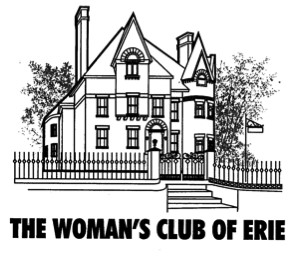 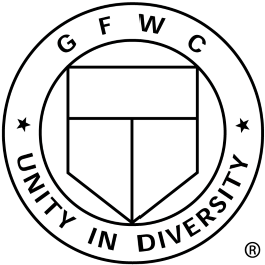 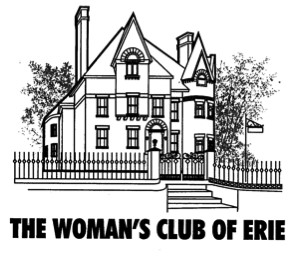 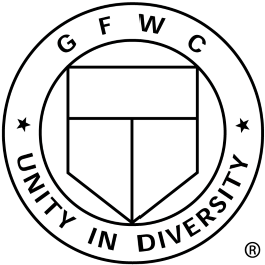 	 	       The Woman’s Club of Erie, Inc. 	 	        259 West Sixth Street 	 	         Erie, Pennsylvania  16507  					    (814) 452-3844   	 				          eriewomansclub.comMarch 2019Dear Business Leader: This request letter is asking for your support either as a sponsor or attendee for a Women’s Day event sponsored by the Woman’s Club of Erie, Inc., entitled Her View Above the Glass Ceiling – Women in Executive Roles.  This year’s celebration will be a panel discussion featuring the following three speakers:Sharon Georgoulias. President of the Adhesives Division of IPS Corporation, with operations throughout the United States, Europe, and Asia.  Ms. Georgoulias previously held the position of Vice President of Strategy and Business Development of Lord Corporation.Tina Donikowski, Retired Vice President of General Electric, Erie Division.  Ms. Donikowski serves as Independent Director on the Boards of Atlas Copco, CIRCOR International, Advance Energy, TopBuild, and Erie Magnetics.Dionne Wallace Oakley, Executive Vice President Human Resources and Strategy, Office of the President, Erie Insurance.  Ms. Wallace Oakley serves on the boards of the Erie Community Foundation, Pennsylvania Workforce Development Board, Team Pennsylvania, and the United Way of Erie County Resources Committee.Linda Stevenson will moderate the panel.  Ms. Stevenson is the Founder/Director of ATHENA Erie/ATHENA Powerlink.  Ms. Stevenson is the retired Senior Vice President of PNC Woman’s Business Development.Her View Above the Glass Ceiling – Women in Executive Roles will be held on Friday, May 17, 2019, from 4:30 p.m. to 9:30 p.m., at the Bel-Aire Wyndham Hotel and Conference Center, 2800 West Eighth Street.  The evening will begin with a vendor promenade, raffle baskets, and networking from 4:30 p.m. to 6:30 p.m. followed by a sit-down dinner.  The price of $45 per person includes dinner and the program described above. Event proceeds benefit the Woman’s Club of Erie, Inc., a non-profit 501(c)(3) organization in existence since 1897.Enclosed please find a response form delineating the levels of sponsorship available. Your thoughtful consideration of Her View Above the Glass Ceiling – Women in Executive Roles is greatly appreciated.  Should you have any questions, please feel free to contact Patty Raydo at paraydo2@aol.com or at 814-823-9005. Help us recognize women who have achieved leadership excellence in business and community.Sincerely, Patty Raydo	 		   	Elaine Heiden 				Joanne LaskowskiPatty Raydo, Co-Chair 		  	Elaine Heiden, Co-Chair	 	Joanne Laskowski, Co-ChairEnclosure MISSION STATEMENT The mission of the Woman’s Club of Erie shall be the promotion of the members’ active participation in the educational, civic, and philanthropic objectives of our community through greater awareness of the needs of the Erie area and the historic preservation of the Woman’s Club House.